Selection Tool Options:Selection tools allow you to select a certain area of your photo for editing. All Selection tools are on the left bar of Photoshop.1. Marquee tool    -good for simple areas/rectangular shapes. Choose the tool and drag over the part of the photo you want to select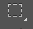 2. Lasso tool- when held down, multiple Lasso options appear:    general lasso (round selection) and     polygonal selection are your best bet!  Polygonal tool-click around the object you are selecting to create a general outline of the selection.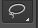 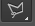 3. Quick selection tool- (my personal favorite) this tool allows you to add and subtract what you are selecting. The program guesses what it is you want to select based upon the color and texture in the photo in the area you are selecting.  Choose the selection tool. You will notice up above that there are 2 options to use:  and . The + selection tool allows you to drag over your object and select. You can adjust the size of the selection tool with the bracket buttons  [ (smaller)  and  ] (bigger). If you over do it, you can choose the – selection and edit out what you don’t want selected. 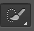 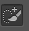 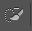 To Deselect: The program will keep the area selected until you tell it not to… to Unselect the area, go up to Select and click Deselect (or right click the selected area and choose Deselect.Selecting the Inverse: There will be times when you want to switch which part of the photo you have selected. Once you have selected an object, you can right click (or go to Select in the top tool bar) and click select Inverse. 